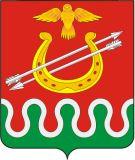 АДМИНИСТРАЦИЯ БОГОТОЛЬСКОГО РАЙОНАКРАСНОЯРСКОГО КРАЯПОСТАНОВЛЕНИЕО внесении изменений в постановление администрации Боготольского района от 31.10.2012 № 613-п «Об утверждении административного регламента предоставления муниципальной услуги «Выдача выписок из реестра муниципальной собственности Боготольского района»В соответствии с Федеральным законом Российской Федерации 
от 01.12.2014 № 419-ФЗ «О внесении изменений в отдельные законодательные акты Российской Федерации по вопросам социальной защиты инвалидов в связи с ратификацией Конвенции о правах инвалидов», постановлением администрации Боготольского района от 21.01.2016 № 22-п  «Об организации инструктирования (обучения) специалистов, работающих с инвалидами, по вопросам, связанным с обеспечением для них доступности объектов и услуг на территории Боготольского района», Уставом Боготольского района, ПОСТАНОВЛЯЮ:1. Внести в Постановление администрации Боготольского района от 31.10.2012 № 613-п «Об утверждении административного регламента предоставления муниципальной услуги «Выдача выписок из реестра муниципальной собственности Боготольского района» (далее - Административный регламент), следующие изменения:1.1. В абзаце 4 п. 2.4 раздела 2 слова: «Главой администрации района» заменить словами: «Главой района».1.2. Абзац 4 п. 2.5 раздела 2 изложить в следующей редакции:«Положением «О муниципальной казне Боготольского района», утвержденным Решением Боготольского районного Совета депутатов от 29.04.2015 № 42280»1.3. Абзац 5 п. 2.5 раздела 2 изложить в следующей редакции: «Положением «Об отделе муниципального имущества и земельных отношений администрации Боготольского района».1.4. Раздел 2 дополнить пунктом 2.17. следующего содержания:«2.17. Инвалидам и другим лицам с ограниченными физическими возможностями услуга оказывается в здании администрации Боготольского района на первом этаже в кабинете № 2;2.17.1 Порядок обеспечения условий доступности инвалидов в помещение администрации Боготольского района, в котором осуществляется муниципальная услуга.В целях обеспечения условий доступности для инвалидов муниципальной услуги обеспечивается:- стоянки для парковки специальных транспортных средств инвалидов;- возможность посадки в транспортное средство и высадки из него перед входом в здание администрации района, в том числе с использованием кресла-коляски и при необходимости, с помощью работников отдела муниципального имущества и земельных отношений;- возможность беспрепятственного входа в организацию и выхода из нее посредством оснащения пандусами; - обустройства кнопкой звонка вызова на соответствующей высоте от кресла - коляски и роста инвалида;- наличие сотрудников, на которых возложена обязанность по оказанию помощи инвалидам при оказании муниципальной услуги;- возможность самостоятельного передвижения инвалидов по помещению в целях доступа к месту предоставления муниципальной услуги;- сопровождение инвалидов, имеющих стойкие расстройства функции зрения и самостоятельного передвижения, и оказание им помощи в помещении администрации Боготольского района;- надлежащее размещение оборудования и носителей информации, необходимых для обеспечения беспрепятственного доступа инвалидов в кабинет № 2 и к услугам с учетом ограничений их жизнедеятельности;- дублирование необходимой для инвалидов звуковой и зрительной информации, а также надписей, знаков и иной текстовой и графической информации знаками, выполненными рельефно-точечным шрифтом Брайля, допуск сурдопереводчика и тифлосурдопереводчика;- допуск в здание собаки-проводника при наличии документа, подтверждающего ее специальное обучение и выдаваемого по форме и в порядке, которые определяются федеральным органом исполнительной власти, осуществляющим функции по выработке и реализации государственной политики и нормативно-правовому регулированию в сфере социальной защиты населения;- обеспечение условий доступности для инвалидов по зрению официального сайта Боготольского района в информационно-телекоммуникационной сети "Интернет";- оказание иной необходимой инвалидам помощи в преодолении барьеров, мешающих получению ими услуг наравне с другими лицами.»1.5. В абзаце 4 п. 3.1 раздела 3 слова: «Главой администрации района» заменить словами: «Главой района».1.6. Абзац 7 п. 3.2 раздела 3 изложить в следующей редакции: «Документ подписывается главой района».1.7. В пункте 4.1.2 раздела 4 слова: «Главы администрации Боготольского района» заменить словами: «главы Боготольского района».1.8. В приложении № 1 к административному регламенту (форма заявления), слова: «Начальнику отдела муниципального имущества и земельных отношений администрации Боготольского района» заменить словами: «В администрацию Боготольского района».1.9. В приложении № 2 к административному регламенту (блок-схема) слова: «Главе администрации района» заменить словами: «Главе района».2. Контроль над исполнением Постановления возложить на                      Н.В. Бакуневич - заместителя главы Боготольского района по финансово-экономическим вопросам.3. Опубликовать Постановление в периодическом печатном издании «Официальный вестник Боготольского района» и разместить на официальном сайте Боготольского района (www.bogotol-r.ru).4.Постановление вступает в силу в день, следующий за днем его официального опубликования.Глава Боготольского района							   А.В. Белов«25»  мая  2016 г.г. Боготол№ 176-п